Wayne Preparatory Academy Title I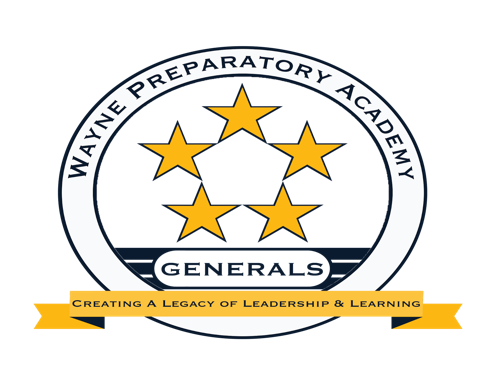 Parents Right to KnowQualifications- The Every Student Succeeds Act (ESSA) requires all LEA’s notify parents of all children in a Title I School that they havethe right to request and receive timely information on the professional qualifications of their children’s classroom teachers.This notice must be sent at the start of each school year. The notice does not itself contain the teacher information; it simply tells parents the types of information they may request:At a minimum, if a parent request it, the school must report:Whether the teacher has met state qualifying and licensing criteria for the grade levels and subject areas in which the teacher is teaching:Whether the teacher is teaching under emergency or other provisional status through which state qualification or licensing criteria have been waived.The baccalaureate degree major of the teacher and any other graduate certification or degree held by the teacher, including the field of discipline of the certification or degree; andWhether the child is provided services by a paraprofessional and, if so, their qualifications.In addition, if a child is assigned, or taught by a teacher who is not “highly qualified” for four or more consecutive weeks, the parents must receive timely notice.These and other communications with parents must be in an understandable and uniform format and, to the extent practical, in a language the parents can understand. According to US Department of Education (USED) guidance, if there is no other way to provide information, it should be provided in oral translation.Requests for the above information must be in writing to the principal of your child’s school.Testing Transparency- At the beginning of each year, Wayne Preparatory Academy shall provide parents of each student attending the school information regarding any State or local educational agency policy regarding student participation in any assessments mandated by section 1111(b)(2) and by the State or local educational agency, which shall include a policy, procedure, or parent right to opt the child out of such assessment, where applicable.Additional Information- Wayne Preparatory Academy, shall make widely available for each grade served by the school, information on each assessment required by the State, where the information is available and feasible to report, and assessments required schoolwide including:The subject matter assessedThe purpose for which the assessment is designed and usedThe source of the requirement for the assessment; andWhere such information is availableThe amount of time the students will spend taking the assessment, and the schedule for the assessment; andThe time and format for disseminating results.Format- The notice and information provided to parents under this section shall be in an understandable and uniform format and, to the extent practicable, provided in a language that the parent can understand.